- Camera singola............€ 79,00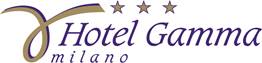 - Camera doppia............€ 104,00- Camera tripla...............€ 119,00(Il prezzo si intende per camera, per notte, ed è comprensivo della colazione a buffet. La tassa di soggiorno non è compresa.)